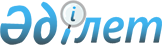 О внесении изменений в приказ Министра образования и науки Республики Казахстан от 9 июня 2017 года № 268 "Об утверждении организации работы независимой экспертной комиссии"Приказ Министра образования и науки Республики Казахстан от13 ноября 2017 года № 570. Зарегистрирован в Министерстве юстиции Республики Казахстан 30 ноября 2017 года № 16024
      ПРИКАЗЫВАЮ:
      1. Внести в приказ Министра образования и науки Республики Казахстан от 9 июня 2017 года № 268 "Об утверждении организации работы независимой экспертной комиссии" (зарегистрирован в Реестре государственной регистрации нормативных правовых актов под № 15253, опубликован 26 июня 2017 года в Эталонном контрольном банке нормативных правовых актов Республики Казахстан) следующие изменения:
      в организации работы независимой экспертной комиссии, утвержденной указанным приказом:
      пункт 12 изложить в следующей редакции:
      "12. Оплата услуг членам Комиссии (за исключением государственных служащих) за оценивание мотивационных и рекомендательных писем претендентов осуществляется согласно постановлению Правительства Республики Казахстан от 31 декабря 2015 года № 1193 "О системе оплаты труда гражданских служащих, работников организаций, содержащихся за счет средств государственного бюджета, работников казенных предприятий" (далее – Постановление № 1193).";
      пункт 25 изложить в следующей редакции:
      "25. Оплата услуг членам Комиссии (за исключением государственных служащих) за проведение персонального собеседования претендентов осуществляется согласно Постановлению № 1193.";
      приложение 1 к организации работы независимой экспертной комиссии изложить в редакции согласно приложению 1 к настоящему приказу.
      2. Департаменту юридической службы и международного сотрудничества Министерства образования и науки Республики Казахстан (Байжанов Н. А.) в установленном законодательством Республики Казахстан порядке обеспечить:
      1) государственную регистрацию настоящего приказа в Министерстве юстиции Республики Казахстан;
      2) в течение десяти календарных дней после государственной регистрации настоящего приказа направление его копии в бумажном и электронном виде на казахском и русском языках в Республиканское государственное предприятие на праве хозяйственного ведения "Республиканский центр правовой информации" для официального опубликования и включения в Эталонный контрольный банк нормативных правовых актов Республики Казахстан;
      3) в течение десяти календарных дней после государственной регистрации настоящего приказа направление его копии на официальное опубликование в периодические печатные издания;
      4) размещение настоящего приказа на интернет-ресурсе Министерства образования и науки Республики Казахстан после его официального опубликования.
      3. Контроль за исполнением настоящего приказа возложить на вице-министра образования и науки Республики Казахстан Асылову Б. А.
      4. Настоящий приказ вводится в действие со дня его первого официального опубликования.
                                     Критерии оценивания
					© 2012. РГП на ПХВ «Институт законодательства и правовой информации Республики Казахстан» Министерства юстиции Республики Казахстан
				
      Министр образования и науки
Республики Казахстан 

Е. Сагадиев
Приложение 1
к приказу Министра
образования и науки
Республики Казахстан
от 13 ноября 2017 года № 570Приложение 1 к организации
работы независимой экспертной
комиссииФорма
Мотивационное письмо
Мотивационное письмо
Критерии оценивания
Оценка
1. Уровень мотивации.
1. Уровень мотивации.
Уровень мотивации раскрыт полностью (а именно профессиональные, личностные цели, компетенции, перспективы; какую проблему или задачу, необходимо решить, используя опыт, полученный во время подготовки в рамках обучения за рубежом). Коммуникативный замысел прослеживается.
2
Уровень мотивации раскрыт поверхностно, коммуникативный замысел прослеживается.
1
Уровень мотивации не раскрыт, содержание ответа не дают представления о его уровне мотивации.
0
2. Аргументация.
Факты и примеры почерпнуты из различных источников: используются информаций из академической научной литературы, из средств массовой информации, материалы учебной литературы, факты личного социального опыта и собственные наблюдения (приведено не менее двух примеров из разных источников).
2
Аргументация дана с опорой только на личный социальный опыт и собственные наблюдения или приведен(-ы) пример(-ы) из источника одного типа.
1
Аргументация отсутствует или приведенные факты не соответствуют обосновываемой теме.
0
3. Логика рассуждения.
3. Логика рассуждения.
Отличается логичностью изложения мыслей и соразмерностью частей, внутри смысловых частей нет нарушений последовательности и необоснованных повторов.
2
Части мотивационного письма логически связаны между собой, но внутри смысловых частей нет последовательности и/или мысль повторяется и не развивается.
1
Грубые логические нарушения мешают пониманию смысла написанного, или части мотивационного письма логически не связаны между собой.
0
4. Качество речи.
4. Качество речи.
Претендент точно выражает мысли, используя разнообразную лексику и различные грамматические конструкции, при необходимости уместно употребляет термины, избегает штампов.
2
Претендент точно излагает мысли, но его речь характеризуется недостаточностью словарного запаса и однообразием грамматического строя речи.
1
Низкое качество речи существенно затрудняет понимание смысла.
0
5. Оригинальность.
5. Оригинальность.
Претендент демонстрирует творческий, нестандартный подход к раскрытию мотивации (отмечаются интересные мысли, или неожиданные и вместе с тем убедительные аргументы, или свежие наблюдения) или яркость стиля.
2
Претендент демонстрирует стандартный подход к раскрытию мотивации, использует общеизвестные факты, вместе с тем приводит достаточно убедительные аргументы. 
1
Претендент не демонстрирует самостоятельности мышления, и/или творческого, нестандартного подхода, и/или оригинальности стиля.
0
Рекомендательное письмо
Рекомендательное письмо
Критерии оценивания.
Оценка
1. Оценка рекомендателя.
В роли рекомендателя выступает лицо, знакомое с претендентом на протяжении значительного периода времени (преподаватель, научный руководитель, коллега), и обладающее достаточным уровнем компетентности в избранной претендентом специальности.
2
В роли рекомендателя выступает лицо, не имеющее непосредственное длительное знакомство с претендентом, но обладающее достаточным уровнем компетентности в избранной претендентом специальности.
1
В роли рекомендателя выступает лицо, не обладающее достаточным уровнем компетентности в избранной претендентом специальности.
0
2. Характеристика.
Содержит информацию об успехах и достижениях претендента, а также профессиональные и личностные качества претендента, приведены примеры (ситуации) по осуществлению деятельности по выбранной специальности.
2
Достаточно подробная и конкретная, в ней изложены утверждения относительно качеств, достижений и навыков претендента, которые подкреплены примерами (ситуациями).
1
Перечислены все возможные характеристики претендента без описания примеров (ситуаций) и/или без указания компетенции (достижений) и не имеют отношения к выбранной специальности.
0
3. Уровень обоснования и объективности рекомендателя.
Рекомендатель раскрывает актуальность выбранной специальности претендентом с обоснованием исключительности ее востребованности в будущем для решения ключевых проблем указанной тематики. Учитывается в оценке претендента специфические требования к изучению конкретной программы обучения.
2
Рекомендация исходит на основе личных и профессиональных качеств претендента.
1
Содержит ничем не подтвержденное восхваление претендента.
0